Kommentar zur Muster-Lüftungsanlagen-Richtlinie (M-LüAR)Mit Anwendungsempfehlungen und PraxisbeispielenFeuerTRUTZ Network GmbHStolberger Str. 84	            50933 KölnTelefon: 0221 5497-120	Telefax: 0221 5497-130service@feuertrutz.de	www.baufachmedien.deDer „Kommentar zur M-LüAR“ unterstützt Brandschutz-Fachplaner, Sachverständige, TGA-Planer und -Ausführende, Mitarbeiter der Bauaufsicht, Facility Manager,  Gebäudebetreiber, Architekten, Ingenieure, Brandschutzbeauftragte und Bauunternehmer bei der fachgerechten Installation von Lüftungsanlagen. Die Anwendungsempfehlungen  helfen sowohl bei der Umsetzung grundlegender Lösungsvorschläge der M-LüAR als auch bei einer vereinfachten Nachweisführung für die Erfüllung der Schutzziele. Die 2. Auflage des Fachkommentars  liefert alle wichtigen Planungs- und Ausführungsinformationen zu Lüftungsanlagen. Die Neuauflage beinhaltet neben dem Originaltext der im Februar  2016 veröffentlichten Richtlinie auch eine fachliche und praxisorientierte Kommentierung. Die Autoren erläutern die eingeführte Lüftungsanlagen-Richtlinie und dokumentieren die Abweichungen in den einzelnen Bundesländern sowie abweichende Regelungen für Sonderbauten.  Zahlreiche bebilderte Praxisbeispiele aus der Planungs-, Baustellen- und Prüferfahrung der Autoren erleichtern die Planung und Ausführung. 1.808 Zeichen / Mai 2016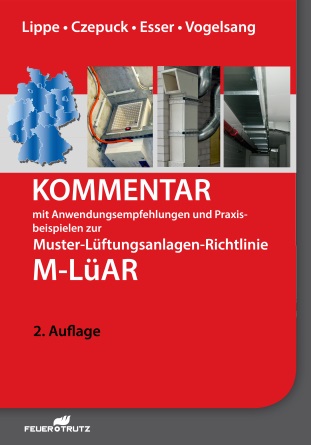 Von Dipl.-Ing. Manfred Lippe, Dipl.-Ing. Knut Czepuck, 
Dipl.-Ing. Johann Esser, Dipl.-Ing. Peter Vogelsang.2. überarbeitete Auflage 2016. Buch mit Download-Angebot. 
20,8 x 29,6 cm. Kartoniert. 236 Seiten mit ca. 30 farbigen 
Abbildungen, 130 Illustrationen und 15 Tabellen.Buch: ISBN 978-3-86235-251-7EURO 99,– Einführungspreis bis 31.07.2016EURO 109,– Preis ab 01.08.2016 
E-Book: ISBN 978-3-86235-268-5
EURO 79,20 Einführungspreis bis 31.07.2016
EURO 89,20 Preis ab 01.08.2016